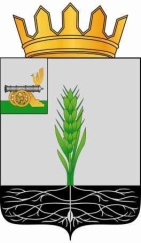 СОВЕТ ДЕПУТАТОВ
МУНИЦИПАЛЬНОГО ОБРАЗОВАНИЯ «ПОЧИНКОВСКИЙ РАЙОН» СМОЛЕНСКОЙ ОБЛАСТИР Е Ш Е Н И Еот  26.07.2023  № 158                                                                                    О работе административной комиссии муниципального образования «Починковский район  Смоленской области за 2022 год и первое полугодие 2023 года          Заслушав и обсудив информацию заместителя Главы муниципального образования «Починковский район» Смоленской Е.А. Зыковой о работе административной комиссии муниципального образования «Починковский район  Смоленской области за 2022 год и первое полугодие 2023 года, Совет депутатов муниципального образования «Починковский район» Смоленской области РЕШИЛ:Информацию о работе административной комиссии муниципального образования «Починковский район» Смоленской области за 2022 год и первое полугодие 2023 года принять  к сведению.Председатель Совета депутатовмуниципального образования«Починковский район» Смоленской области                                                                               Г.А. Соколова